Verslag vergadering HiKiBe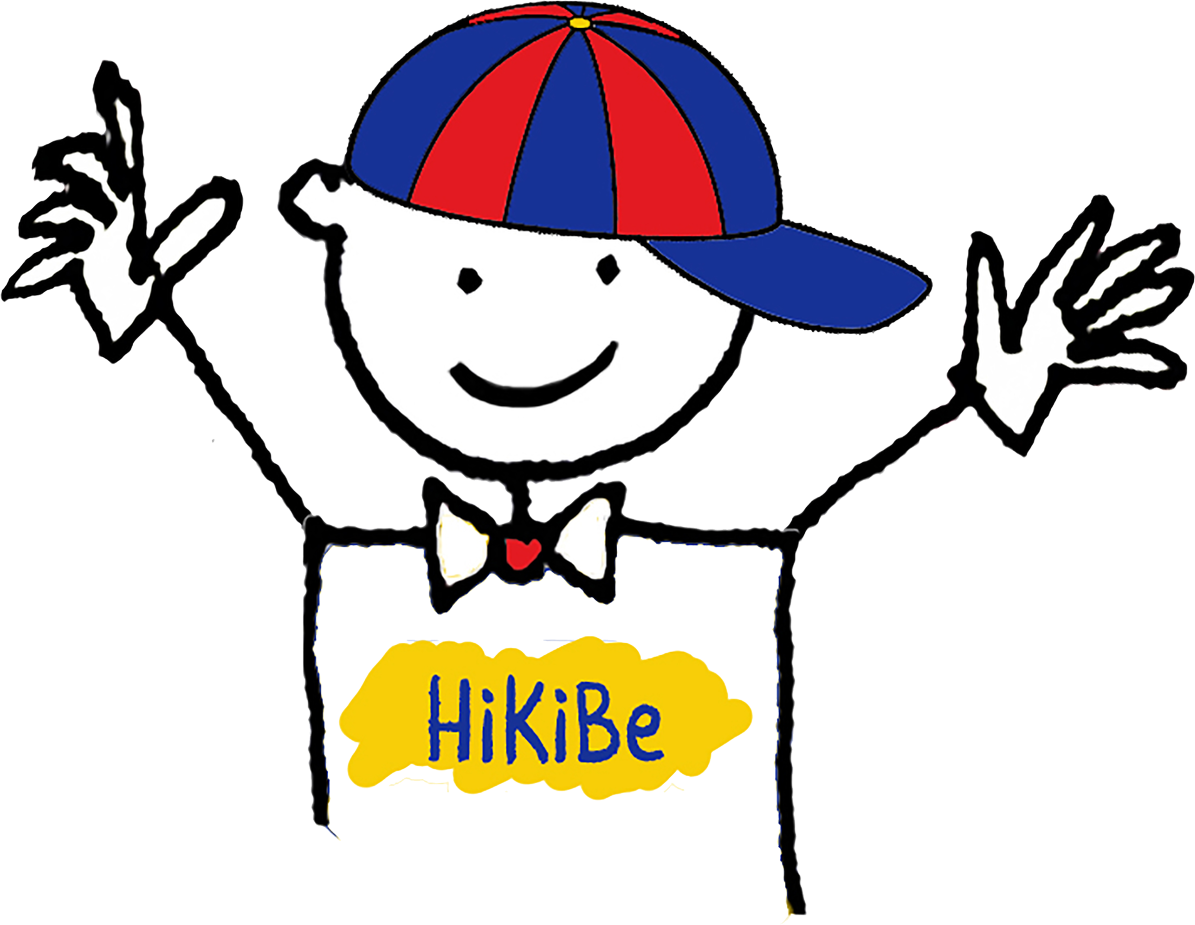 22 september 2022Leden:L1: Jasmien en JulietteL2: Ryan en JorenL3: Nette en BramL4: Tone en TessL5: Nina en FahadL6: Maxence en WarreInleiding door meester Jan:HiKiBe = Hippe KinderBende: de kinderraad van ‘t LuikertjeIdeeën van de klas kunnen besproken worden op HiKiBe. De kinderen van de HiKiBe vertegenwoordigen de andere leerlingen van onze school. We denken na over hoe we bepaalde ideeën kunnen uitvoeren. We kunnen niet alle ideeën waarmaken. Soms zijn ze te moeilijk, is het te duur, soms moeten ze eerst met de andere leerkrachten besproken worden,….Praktisch: We vergaderen steeds op een donderdag van 12u30 tot 13u in de zorgklas. Na het belsignaal gaan we met de leerkracht naar het vergaderlokaal (= zorgklas).Aan de deur op de speelplaats wordt in de loop van de week een blad gehangen dat het vergadering is. De datum staat ook op de maandkalender.Ideeën van de klasgenoten worden verzameld in de klaspostbussen of de postbus in de gang.Met de leerkracht wordt afgesproken wanneer je een idee in de postbus mag steken.De vertegenwoordigers vragen aan de anderen om ideeën in de bus te stoppen.Bij elke vergadering brengen we de klaspostbus mee.Tijdens de vergadering luisteren wij goed naar elkaar. Wij komen niet naar de vergadering om te spelen.We maken een klaspostbusWe nemen een groepsfotoVerslagje voor de klas:-Ideeën verzamelen in de klaspostbus.-Stickers van Zespri kiwi’s verzamelen voor 20 ballen. De verzamelposter wordt in de gang gehangen.-Wanneer er iemand ziek is van de HiKiBe mag de leerkracht een vervanger aanduiden. 